Join us for this month’s seminar on:Examining the Interplay Between Intergenerational Relationships and Internet Usage Among Older Adults in EuropeBruno Arpino (University of Padua)Wednesday, November 22, at 11:00-12:00*This will be an online event via Microsoft Teams. Please register in advance here.AbstractThe seminar will focus on two studies based on panel data from the Survey of Health, Ageing and Retirement in Europe (SHARE), which includes information on individuals aged 50 and more from different European countries. In the first study, we examine the effect of internet use on the frequency of contact with children. In the second study, we analyse whether the transition to grandparenthood influences the probability of starting or stopping using the Internet. Results show that internet use has a sizeable effect on frequency of contact with children, and that having the first grandchild increases the probability of starting using the Internet. These results point to the fact that intergenerational relationships can both influence and be influenced by the use of digital technologies.BiographyPlease join us on December 6th for the next installation of the SHARE International Seminar Series, a presentation by Giacomo Pasini (University of Venice) on “Labor Market and Immigrants Naturalization”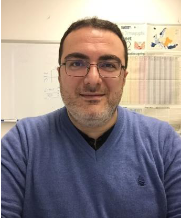 Bruno Arpino is a full professor in Social Statistics at the Department of Statistical Sciences, University of Padua (Italy). His research interests are in the areas of causal inference and social gerontology and demography. His substantive research focuses on intergenerational relationships, older adults’ health and wellbeing, and fertility.